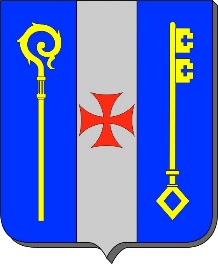 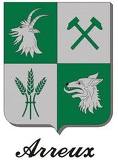 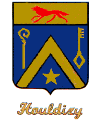 			ECOLE DU TRIO	Transports ScolairesLes Transports Scolaires sont organisés par la Communauté d’Agglomération Ardenne Métropole.	Les horaires relatifs à l’école DU TRIO sont repris dans la Note d’Information.	Pour bénéficier de ce service il est nécessaire : 	- de faire retour en mairie du formulaire de demande de carte de bus : demande de Pass 1er degré pour l’année scolaire 2021-2022, dûment complété.	- de joindre un chèque de 20 € (à l’ordre de la CTCM) – (possibilité de régler en espèces)	- de fournir une photo d’identité pour les nouveaux inscrits.Le tout est à rendre avant le 25 juin 2021 avec le dossier péri-scolaire→ La commune de Houldizy centralisera ensuite toutes les demandes et effectuera les démarches nécessaires auprès de l’agence TAC compétente.→ les cartes 2021-2022 seront gardées par les agents municipaux pour s’en servir tout au long de l’année scolaire.